       Course Offerings 
Spring 2022
Asian Studies Major:
Students majoring in Asian Studies are required to complete 48 credits of courses from the interdisciplinary offerings.  ASIA 200, to be taken in the spring of the sophomore year, exposes students to a broad understanding of Asian Studies and is the gateway to the major. ASIA 399, taken in the senior year, is the capstone experience in which students work with Asian Studies faculty mentors to develop and complete a project that culminates in a research paper and public presentation. Students majoring in Asian Studies are required to study an Asian language through the intermediate (CHIN 212 or JAPN 212) level; additional English-language courses to complete the major should be selected based on the student's specific interest, and in consultation with a faculty advisor. While many Asian Studies courses are centered on the humanities, students are expected to take at least 8 credits from the social sciences or the arts. Typically, the seminar from the CSB/SJU study abroad programs in China and Japan will count for the Experiential Learning requirement of the major; one other course may count towards the electives for the major.  No more than 4 credits from non-CSB/SJU study abroad experiences will apply toward the Asian Studies major without prior approval of the Director of Asian Studies.Students will pursue a three-course concentration that is thematic, geographic, or chronological (e.g. "women in Asia," "India," or "nineteenth-century Asia") and which is explained in the student focus statement developed in the ASIA 200 course and in consultation with the student's Asian Studies faculty advisor.Asian Studies students must complete their Common Curriculum/Integrations Curriculum Experiential Learning requirement through an Asia- or Asian America-related experience which includes but is not necessarily limited to CSB/SJU-approved semester study abroad, internship, teaching, and service learning activities related to the student's chosen concentration.

The minor requires 20 credits:  Asia 200, 4 elective credits at the 100 or 200 level and 12 credits at the 300 level.  Up to 4 credits of Chinese and Japanese languages courses of 212 or higher CAN count for the AsianStudies minor. These courses may include 212, 311, 312, and ILP of 300 level or higher on either CSB/SJU campuses or study abroad sites.  Literature in translation courses offered under the LNGS (formerly MCLT) course designation will count toward the Asian Studies minor.

Asian Studies Minor:
The minor requires 20 credits:  Asia 200, 4 elective credits at the 100 or 200 level and 12 credits at the 300 level.  Up to 4 credits of Chinese and Japanese languages courses of 212 or higher CAN count for the AsianStudies minor. These courses may include 212, 311, 312, and ILP of 300 level or higher on either CSB/SJU campuses or study abroad sites.  Literature in translation courses offered under the LNGS (formerly MCLT) course designation will count toward the Asian Studies minor.
REQUIRED ASIA COURSES

ASIA 200: Introduction to Asian Studies
Dr. Sucharita Mukherjee/Dr. Deborah Pembleton/Dr. Sophia Geng
MW (flex), 2:10-3:30pm, CSB
This course introduces Asian Studies majors and minors to the range of disciplines within the field of Asian Studies through four units taught by four different Asian Studies faculty. In addition to examining a variety of themes focusing on Japan, China, and South Asia, students will also engage in career-preparation and experiential activities. At the beginning of the course, students will write a focus statement describing their planned Asian Studies concentration topic (thematic, geographical or chronological). The coursework will culminate in a final paper that explores an issue based on each student's concentration topic.
Course Attributes:
Human Experience (HE), Humanities (HM), Thematic Encounter1/2-Justice

ASIA 399:  Asian Studies Capstone
Dr. Shannon Smith
TR, 2:40-4:00pm, CSB
In this Asian Studies capstone, students will write a paper that showcases their understanding of the Asian Studies field by focusing in-depth on one topic selected in consultation with the course instructor and others. Senior ASIA majors only.
Course Attributes:
Capstone (CAPS)


ASP ELECTIVES
ART
ART 200/ENVR 200A: Environmental Art and Architecture
Steven Lemke
MWF, 12:40-1:35 & F, 12:40-3:10, SJU
This course focuses on a range of issues addressing art, architecture and their relationship to a sustainable environment. Through an analysis of critical theory, students will gain an understanding of the language and critical issues of art, architecture and their impact upon the environment. Through a hands-on approach, students will apply these concepts to make ceramic artwork in the SJU Pottery Studio. By using all native materials, designing through a programmatic structure of indigenous systems, in a sustainable framework the student will parallel architectural and design schematics presented in theory and research to an applied reality. Students will critically analyze readings, will discuss examples of art and architecture and will meet with artists in order to expand their understanding of the relationship between art, architecture and the environment. 
Course Attributes:
Fine Arts (FA)

ART 230: Art Moves 1: Neolithic-1400
Dr. Carol Brash, TR, 9:35-10:55am, SJU
This course is an introduction to art history from ca. Neolithic Period-1400. The course content includes art from around the world with a focus on art made to discover or illuminate a truth (or to subvert or obscure truth, in some cases). This course considers the design and creation of objects, ideas, and technologies across space and through time. Each class period will focus on a number of issues, which will be introduced through specific examples of art. Any object may be examined from several points of view: as an independent work of art, as an example of a particular style developed within a chronological framework, or as a type which illustrates features associated with a certain locale, country, religious, political, or social context. 
Course Attributes:
Artistic Expression (AE), Fine Arts (FA), Thematic Encounter1/2-Movement

ART 300: Modern and Contemporary Art
Dr. Carol Brash, TR, 11:10-12:30pm, SJU
A survey course tracing the principle movements and theories of art in the US, Europe, and Asia from 1850 to the present. This is a discussion- and writing-intensive course. There is a required field trip (an additional fee will be charged to your student account for this). Open to non-art majors with a prerequisite of FYS 101 or 201. It is recommended that Art majors take Art 108 prior to Art 300. 
Course Attributes:
Artistic Expression (AE), Fine Arts (FA), Thematic Encounter3 – Justice

ART 309D: East Asian Gardens
Dr. Carol Brash, TR, 2:20-3:40pm, SJU
This course examines in depth the major themes within modern and contemporary art theory and practice. Students will encounter and analyze the works of seminal artists, art critics, and theorists since 1985 through reading, writings, visiting, discussing and role playing. This course will consider the role of truth in art: many of the artworks will engage in appropriation and sampling and interrogate notions of authenticity; works by the Guerrilla Girls focus on telling the truth about gender (and racial) bias in the art world; other works will show how artifice can be used to reveal larger truths. Prerequisite successful completion of art 300 or permission of the instructor.
Course Attributes:
Artistic Expression (AE), Fine Arts (FA)


CHINESE
CHIN 112: Elementary Chinese
Limei Danzeisen, MWF, 1:50-2:45pm, SJU
Introduction to the basic elements of the Chinese language. Practice in listening, speaking, reading, and writing, including work with grammar, pronunciation, and culture.

CHIN 212: Intermediate Chinese
Dr. Sophia Geng, TR, 11:30-12:50pm, CSB
Review and continued study of grammar together with additional training in listening, speaking, reading, and writing. 211 and 212 emphasize Chinese culture and civilization.
Course Attributes:
Global Language ProficiencyCHIN 321A: Chinese Women in Literature
Dr. Sophia Geng, TR, 2:40-4:00pm, CSB
This course aims to engage students with literature by and about Chinese women and the gender, class, and cultural issues that are intertwined with this intriguing topic. We will read ancient and contemporary Chinese women’s writings, including poems, short novels, and autobiographies. Notable female authors include Ban Zhao and Qingzhao Li from ancient China and Bingxin and Huiyin Lin from modern China. We will also discuss who the female writers were and the reasons they took up the pen, a practice often discouraged by the traditional patriarchal society. Furthermore, we will read portrayals of women’s lives that were confined to the inner quarters of the household and the expectations imposed upon them by the society and customs of their times. Readings include tomb inscriptions for honorable ladies, biographies of deceased concubines, essays on the proper conduct of women, chapters of novels focusing on the domestic life, and diaries of foreign missionaries. Taught in English.
Course Attributes:
Humanities (HM)

CHIN 321B: Chinese Folklore: Myths and Legends
Dr. Sophia Geng, TR, 1:05-2:25pm, CSB
In this class, we read the English translations of popular Chinese folklore. These include the tale of Mulan, the story of the Cowherd and the Weaver Goddess, and the legend of Caiji. We analyze how the stories evolved throughout history and how they were told differently in mainstream and vernacular cultures. We also examine a number of adaptations of these stories in film, story-telling and writings by Chinese American authors, and compare the differences in terms of language, theme and function. Taught in English.
Course Attributes:
Humanities (HM)

COMMUNICATION
COMM 350A: Intercultural Communication
Dr. Jennifer Kramer, MWF, 10:20-11:15am, SJU
Examines the relationship between communication and culture. Communication theory is used to identify and explore barriers and opportunities in communicating with individuals from different cultures and co-cultures. Skills necessary for communication across cultures are identified and developed. Special attention is placed on communicating cross culturally within the U.S.A., including across race, socio-economic class, etc. In addition, the course also explores communicating internationally. Note: Most semesters of this course have a required experiential learning component and a course fee. See registration booklet for details.
Course Attributes:
Intercultural Requirement (IC)
ETHICS
ETHS 390/POLS 380A: Ethics of War
Dr. Christi Siver, TR,11:10-12:30pm, SJU
If General Sherman was right that "war is hell," the concept of ethics seems completely irrelevant. However, as human society has evolved, numerous politicians, philosophers, and religious figures have agreed on the need for an ethics in war, even if they have not agreed on the content of those ethics. We will debate particular dilemmas in warfare, including which authorities can declare war and when they are justified in doing so, what methods can be used in war, and what obligations both combatants and non-combatants have.
Course Attributes:
CSD: Systems (CS), Ethics Common Seminar (ES)



GLOBAL BUSINESS LEADERSHIP

GBUS 202: Principles of Global Business
Dr. Sanford Moskowitz/Dr. Robert Gasich, MWF, 8:00am & 10:20am/TR, 12:45pm & 2:20pm, SJU (4 sections)
Students will develop an understanding of some of the functional areas of organizations, such as marketing, human resources, operations, organizational behavior and finance, and how these functions are interrelated. Students will study the social, governmental and ethical issues that affect the conduct of business within a global environment. The course will help students improve their communication skills and practice problem solving, conflict resolution and decision making. Students will apply their understanding of the principles of global business management to the challenges facing organizations and their varied stakeholders, who sometimes have conflicting goals and interests. Pre-or Co-Requisites: ACFN 111, ECON 111, MATH 124

GBUS 321: Marketing Theories and Practices
Dr. Hassan Hussein, TR, 9:35am, SJU
An introduction to the activities, sets of institutions, and processes for creating, communicating, delivering, and exchanging offerings that have value for customers, clients, partners, and society at large. This course will focus on global implications and strategies resulting from the examination of the marketing environment, marketing practices, and ethical issues in the marketing field. Prerequisite: GBUS 210, 220, 230 & 240 or GBUS 203 or permission of instructor.

GBUS 323: Consumer Behavior
Dr. Tony Yan, MWF, 9:10-10:05am, SJU
This course examines the process of consumer decision making in the context of the psychological, social, and ethical environments with special regards to motivation, personality, lifestyle, attitudes, and cultural & social influences. This course emphasizes the use of research and theory in developing marketing strategies. Prerequisite GBUS 321 or permission of instructor.

GBUS 381: Advanced Global Strategy
Dr. Hassan Hussein, TR, 12:45pm & 2:20pm, SJU (2 sections)
This course is a Global Business Leadership Capstone course. Theories of strategic planning and implementation in organizations will be the framework for integrating knowledge of the functional areas of management, principles of organizational behavior, and general management theory. Students develop analytical and problem-solving skills through application of theoretical knowledge to case studies involving actual organizations. An understanding of the global economic, social and legal environments is developed through reading and analysis of organizations operating throughout the world. Prerequisite: GBUS 300. For graduating GBUS seniors only or by permission of Department Chair.HISTORY
HIST 278A (formerly HIST 114): Creating East Asia
Dr. Elisheva Perelman, MWF, 1:00-1:55pm, CSB
British philosopher Bertrand Russell often sneezed at Confucius' ideas, but he could never discount them. How is it that a long dead Chinese sage caused such allergies in an analytic philosopher in the 20th century? Why did Confucius, his contemporaries, his Asian detractors, and his disciples have such import in East Asian cosmology? And just what is this cosmology and how did it help to shape actions throughout the area? This course offers a glimpse into East Asian civilization--namely, the political, cultural, and social history of China, Japan, and Korea from the paleolithic era to the 17th century.
Course Attributes:
Human Experience (HE), Humanities (HM), Thematic Focus - Movement

HIST 314/THEO 319J: East Asian Christianity
Dr. Elisheva Perelman, MWF, 9:30-10:25am, CSB
East Asia’s unique application of Christian belief and ideology to its indigenous cultures and beliefs offer a fascinating complement and contrast to Christianity in other parts of the world and in various doctrine. This course will explore the theological and historical underpinnings of Christian practice and faith in China, Japan and the Korean peninsula in the modern period (1600 to present). This course is suitable for any major, including those who have not taken a previous history course.
Course Attributes:
Theological Integration (TI), Theology Upper Division (TU)HIST 317:  China: Global Domination
Dr. Elisheva Perelman, MWF, 10:40-11:35am, CSB
How did China become the economic and political success story of the 21st century? This class analyzes China's rise from the collapse of the imperial system, the failed republic, and the chaos of multiple wars as the nation revises, redefines, and resuscitates communism throughout the last 100 years. Throughout the course, students will be expected to examine, analyze, and interpret what defines national success, how Chinese intellectuals, politicians, and bureaucrats have created their own definitions of national success (and failure), and whose interpretations prevail (and why) through discussions, information presentations, and analytical and reflective essays. This course is suitable for students of any major, including those who have not taken a previous history course.
Course Attributes:
Human Experience (HE), Humanities (HM), Thematic Encounter3 - Truth


JAPANESE
JAPN 112: Elementary Japanese
Masami Limpert, MWF, 10:40-11:35am, CSB
Continued study of the basic structure of the Japanese language. Practice in speaking, listening, reading and writing, with a focus on an accurate command of grammar and culturally appropriate communication skills.JAPN 121A: Japanese Women Writers
Dr. Jeff Dubois, MWF, 1:00-1:55pm, CSB
This course introduces novels, short stories, manga, and films written by Japanese and Japanese-American woman writers and filmmakers since the 1970s. We read texts that explore questions of identity related to gender, race, and ethnicity in a comparative context, from the incarceration of Japanese-Americans during World War II to the rethinking of female icons of Japanese mythology and folklore, as well as what it means to be alienated in what is supposed to one’s “homeland” and being insufficiently fluent in one’s “mother tongue.” With texts set in both the United States, Japan, and Europe, this course aims to demonstrate the relevance of great literature and film by Japanese woman to questions at the heart of an intersectional analysis of gender, race, and ethnicity.
Course Attributes:
CSD: Identity (CI), Gender Requirement (GE), Humanities (HM), Intercultural Requirement (IC)

JAPN 212: Intermediate Japanese
Masami Limpert, MWF, 9:30-10:25am, CSB
Review and continued study of grammar together with additional training in speaking, listening, reading and writing.
Course Attributes:
Global Language Proficiency

JAPN 312: Advanced Japanese
Dr. Jeff Dubois, MWF, 11:50-12:45pm, CSB
Review and continued development of grammar together with development of skills in speaking, listening, reading and writing. Prerequisite: JAPN 311 or 315.JAPN 321D: Anime: Movements and Transformation
Dr. Jeff Dubois, MWF, 3:00-3:55pm, SJU
This course explores Japanese anime as movement, considering the etymology of the word that refers to the animation or bringing to life of still images. There is a transnational element to this movement: anime is a product with consumers around the globe and serves as Japan’s lucrative export of “soft power.” As a medium made up of individual “texts,” anime has been influenced by—and in turn influences—both live action and animated films around the world (i.e. Walt Disney’s impact on the works of Tezuka Osamu). Thematically, anime covers topics both the domestic and international, where characters may be of ambiguous origin and identity (Night on the Galactic Railroad, 1985; the Lupin the Third series). Going further, anime films frequently play with boundaries and thresholds, where characters cross into liminal spaces inhabited by the supernatural (Spirited Away, 2001); they are often as interstellar as they are international (Legend of the Galactic Heroes, 1988; Space Battleship Yamato, 1974); and characters can often shape-shift and transform (Pom Poko, 1994; Ranma ½, ), metamorphose (Akira, 1988; Mushishi, 2005), evolve (Pokemon, ¬1997-), or exist in hybrid human-machine form (Pat Labor, 1989; Mobile Suit Gundam, 1979). This course provides a history of Japanese anime as it explores the theme of movement in the industry and the medium. No background in Japanese culture, language, or anime is necessary.
Course Attributes:
Human Experience (HE), Humanities (HM), Thematic Encounter3 - MovementPEACE STUDIES
PCST 334: Political Systems in the Middle East
Dr. Jon Armajani, TR, 8:20-9:40am, CSB 
This course will analyze political systems in the Middle East chronologically beginning with political patterns set forth by the Muslim prophet Muhammad in the seventh century, through Islam's medieval periods, to political systems in that region during the modern and contemporary periods. The course will consider a variety of political and economic systems and ideologies in the Middle East including democracy, authoritarianism, nationalism, capitalism, socialism, and ethnic political mobilization, as well as Islam and Islamic political systems. The course will analyze the ways which the Middle East's political systems have appropriated gender, race, and ethnicity and their roles in political and economic systems, laws, constitutions, political participation, protests, and ideology.
Course Attributes:
CSD: Systems (CS), Ethics Common Seminar (ES)

PCST 368C/THEO 369C: Islam and Gender
Dr. Jon Armajani, TR, 1:05-2:25pm, CSB
This course will focus on the various ways in which relations between Muslim women and men have been appropriated, interpreted, and concretized in a variety of real-life situations throughout the early, medieval, and modern periods in Islam with a regional focus on Islam and gender in the Middle East, North Africa, South Asia, Europe, and/or North America. This course will use gender as a primary lens of analysis for examining course content by examining the, at times static and at other times dynamic, roles of women and men in societies where Muslims are in the majority and others where they are the minority in order to gain an understanding of the relationship between appropriations of gender with respect to Islam and its corresponding cultural contexts. Prerequisite THEO 100 or 111.
Course Attributes:
Theological Integration (TI), Theology Upper Division (TU)
POLTICIAL SCIENCE
POLS 121: International Relations
Dr. Christi Siver, MWF, 10:20-11:15, SJU
Students learn about global issues through different theoretical lenses, including realism and liberalism. Using these lenses, students investigate international security, civil conflict, economic interactions, and the influence of globalization. They also examine the influence of important actors in the international arena, including states, intergovernmental organizations, and non-governmental organizations. Students examine their understandings of culture and how it shapes understanding of concepts like human rights. This broad overview helps students have a better understanding of the world around them and how their worldview shapes their perceptions of international events.
Course Attributes:
Thematic Encounter1/2-Movement, Social Science (SS), Social World (SW)POLS 223: Comparative Politics
Dr. Christi Siver, MWF, 12:40-1:35, SJU 
In this course students learn about different political and economic systems throughout the world. They also learn about the field of Comparative Politics, which examines the institutional structures and cultural influences that lead to different approaches to similar problems. Finally, students are also introduced to advanced research skills and produce a research design which presents a plan for conducting original data collection. 

POLS 380A/ETHS: Ethics of War
Dr. Christi Siver, TR,11:10-12:30pm, SJU
If General Sherman was right that "war is hell," the concept of ethics seems completely irrelevant. However, as human society has evolved, numerous politicians, philosophers, and religious figures have agreed on the need for an ethics in war, even if they have not agreed on the content of those ethics. We will debate particular dilemmas in warfare, including which authorities can declare war and when they are justified in doing so, what methods can be used in war, and what obligations both combatants and non-combatants have.
Course Attributes:
Ethics Common Seminar (ES)

THEOLOGY
THEO 319J/HIST 314: East Asian Christianity
Dr. Elisheva Perelman, MWF, 9:30-10:25am, CSB
East Asia’s unique application of Christian belief and ideology to its indigenous cultures and beliefs offer a fascinating complement and contrast to Christianity in other parts of the world and in various doctrine. This course will explore the theological and historical underpinnings of Christian practice and faith in China, Japan and the Korean peninsula in the modern period (1600 to present). This course is suitable for any major, including those who have not taken a previous history course.
Course Attributes:
Theological Integration (TI), Theology Upper Division (TU)

THEO 369C/PCST 368C: Islam and Gender
Dr. Jon Armajani, TR, 1:05-2:25pm, CSB
This course will focus on the various ways in which relations between Muslim women and men have been appropriated, interpreted, and concretized in a variety of real-life situations throughout the early, medieval, and modern periods in Islam with a regional focus on Islam and gender in the Middle East, North Africa, South Asia, Europe, and/or North America. This course will use gender as a primary lens of analysis for examining course content by examining the, at times static and at other times dynamic, roles of women and men in societies where Muslims are in the majority and others where they are the minority in order to gain an understanding of the relationship between appropriations of gender with respect to Islam and its corresponding cultural contexts. Prerequisite THEO 100 or 111
Course Attributes:
Theological Integration (TI), Theology Upper Division (TU)ASIAN STUDIES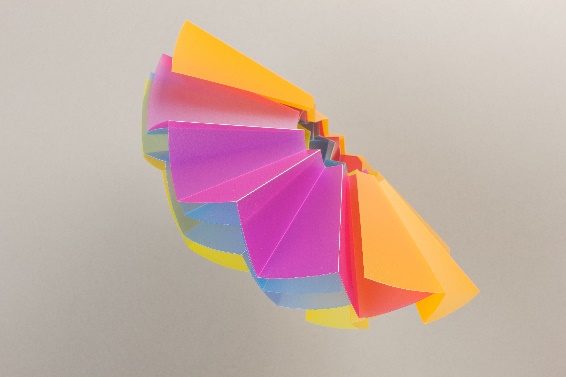 